.24 count intro .. start at lyric “pernah ….”LONG STEP, TOE TOUCH, R&L NIGHT CLUB BASIC, SIDE STEP, SWEEP ½ TURN, CROSSSWAY, L&RCROSS SHUFFLE, ¼ TURN, SIDE STEP, STEP FORWARDSWEEP &CROSS, STEP DOWN, ½ TURN, ½ TURN, L & R RONDE, SIDE STEP, ¼ HINGE TURN, LOCK STEP½ MAMBO TURN, KICK BALL CROSS, SIDE STEP, CROS, BACK STEP, TRAVELLING FULL TURNREPEATTAG  and RESTART: End of Wall 1 -  There is 2 counts tag:RESTART: Wall 6*  Do the dance until the first 8 count only at wall 6 facing the front wall.. then start again …Biru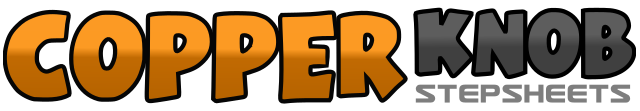 .......Count:32Wall:2Level:Intermediate.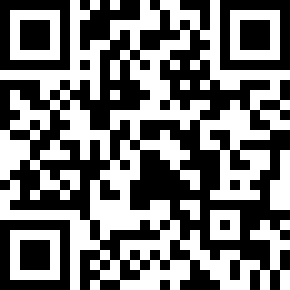 Choreographer:Ayu Permana (INA) - March 2010Ayu Permana (INA) - March 2010Ayu Permana (INA) - March 2010Ayu Permana (INA) - March 2010Ayu Permana (INA) - March 2010.Music:Biru - Vina Panduwinata : (Album: The Best of Vina Panduwinata)Biru - Vina Panduwinata : (Album: The Best of Vina Panduwinata)Biru - Vina Panduwinata : (Album: The Best of Vina Panduwinata)Biru - Vina Panduwinata : (Album: The Best of Vina Panduwinata)Biru - Vina Panduwinata : (Album: The Best of Vina Panduwinata)........1 - 2Long step L slightly to left side, touch R beside L leg (let R toe down)3&4Step R to right side, step L behind R, cross R over L5&6Step L to left side, step R behind L, cross L over R7&8Step R to right side, sweep L from front to back making ½ turn left, cross R over L (06.00)*1 - 2(Sway) rock L to left side, recover on  R3 & 4Cross L over R, step R to right side, cross L over R5 & 6Cross R over L, step L to left side, cross R over L7 & 8¼ turn right stepping  back on L, step R to right side, step L forward (09.00)1Sweep around R toe from back and cross over L2&3Step down on R, on ball of L turn ½ left, make another ½ turn left stepping back on R (09.00)&4Step around L to backward, cross L behind R&5Step around R to backward, cross R behind L&6Step L to left side, make ¼ hinge turn right stepping R to right side (12.00)7&8Step L forward, lock R behind L, step L forward1&2Step R forward, turn ½ left step L forward, step R forward (06.00)3&4Kick L across R, step L to left side, cross R over L&5,6Step L to left side, cross R ove L, step L back7&8¼ turn right step R forward, make another ¼ turn right stepping L to left side,  ½ turn right step R to right side1-2Sway L-R